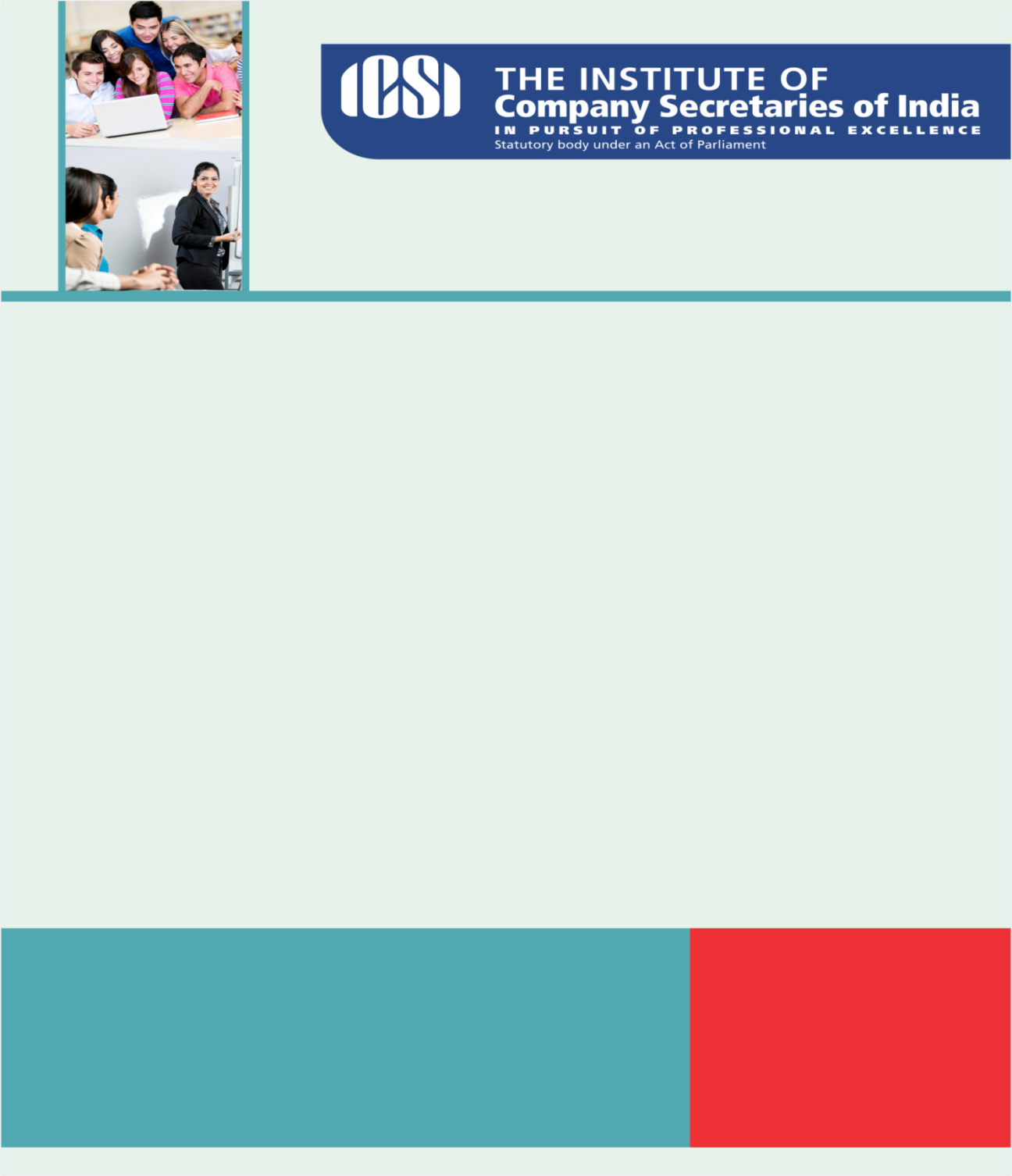 Knowledge Appraise Regulating Financial Innovation: P2P Lending Platforms Design ChallengesFighting Corruption Critical for Growth and Macroeconomic Stability—IMF PaperRegulatory UpdatesThe Income Declaration Scheme 2016 to open from 1st June 2016The Income Declaration Scheme 2016 & The Direct Tax Dispute Resolution Scheme 2016IRDAI (Assets, Liabilities, and Solvency Margin of General Insurance BusinessIRDAI (QUALIFICATION OF ACTUARY) (REPEAL) REGULATIONS, 2016IRDAI (Assets, Liabilities, and Solvency Margin of Life Insurance Business)IRDAI (Actuarial Report and Abstract for Life Insurance Business)RegulationIRDAI (APPOINTMENT OF INSURANCE AGENTS) REGULATIONS, 2016IRDAI (Expenses of Management of Insurers transacting General or Health Insurance ICSI NewsRegister for ICSI-IOD Seminar on Board Diversity, 4 June 2016, Hotel Le-Meridien, New Delhi   Schedule Registration form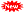 Webinar on Industrial Audit on 25th May, 2016Legal Term“Vis major”Act of GodMarket Indices (at 12:10 PM) 
Kindly send your feedback/suggestions regarding CS updates at csupdate@icsi.eduFor Previous CS UPDATE(S) visit :  http://www.icsi.edu/Member/CSUpdate.aspxIf you are not receiving the CS update, kindly update your e-mail id with Institute’s database by logging on ICSI website.  SENSEX25,603 (-101.06)NIFTY 7,840(-29.35)GOLD (MCX) (Rs/10g.) 29,698 (-357.00)USD/INR67.22(0.23)